P1 Core WorkLiteracy - ReadingChoose a story to read with an adult.  Look out for red words and tell them to your adult? Write them down and share with us on google classroom.Learning Intention: To use what I have learnt to read and write.Success Criteria: I can identify red words in a story.I can write red words and try to remember how to spell them.Examples of red words to look out for – the, my, of, he, she, said, put, by.Literacy – Writing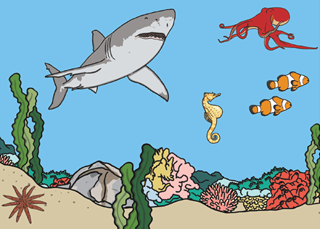 Write words and/or sentences to describe the picture.Learning Intention: To write about and describe a picture. ENG 0-12aSuccess Criteria: I can write words and/or sentences to describe a picture.I can sound words out.I can include capital letters, full stops and finger spaces in my sentences.Numeracy Learning Intention: To explore numbers and what they represent. MNU 0-02aSuccess Criteria: I know that even numbers end in 0, 2, 4, 6, 8.I know that odd numbers end in 1, 3, 5, 7, 9. Create a table like below and put the following numbers into the correct column in the table.Mild – 15, 8, 19, 1, 5, 12, 20Hot – 30, 25, 42, 40, 49, 33, 50Spicy  - 88, 75, 62, 100, 90, 53, 61Fiery – 150, 222, 531, 999, 437, 638, 1001Extension task: play this game to practise more odd and even numbers. https://www.topmarks.co.uk/learning-to-count/coconut-odd-or-even OddEven*insert numbers here**insert numbers here*